Name: __________________________________ Date: ________________ HR: ____Homework – Finding Multiples & LCM1.  List the multiples of 5 and 4 that are less than or equal to 40.  Fill in the Venn diagram.  Then answer the questions that follow.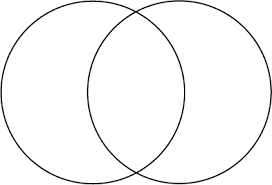 				      Multiples                   Multiples            of 5                            of 4What do the numbers in the intersection have in common?How can you use the Venn diagram to find the least common multiple between 4 and 5?  ExplainList 5 more numbers that can be placed in the intersection of the Venn diagram.2.   List the multiples of 6 and 8 that are less than or equal to 48.  Fill in the Venn diagram.  Then answer the questions that follow.				      Multiples                   Multiples            of 6                            of 8What do the numbers in the intersection have in common?What is the least common multiple of 6 and 8?List 5 more numbers that can be placed in the intersection of the Venn diagram.3. List the multiples of 3 and 5 that are less than or equal to 45.  Fill in the Venn diagram.  Then answer the questions that follow.				      Multiples                   Multiples            of 3                            of 5What do the numbers in the intersection have in common?What is the LCM of 3 and 5?What type of numbers are 3 and 5?  Do you notice anything about the numbers and their LCM?List 5 more numbers that can be placed in the intersection of the Venn diagram.